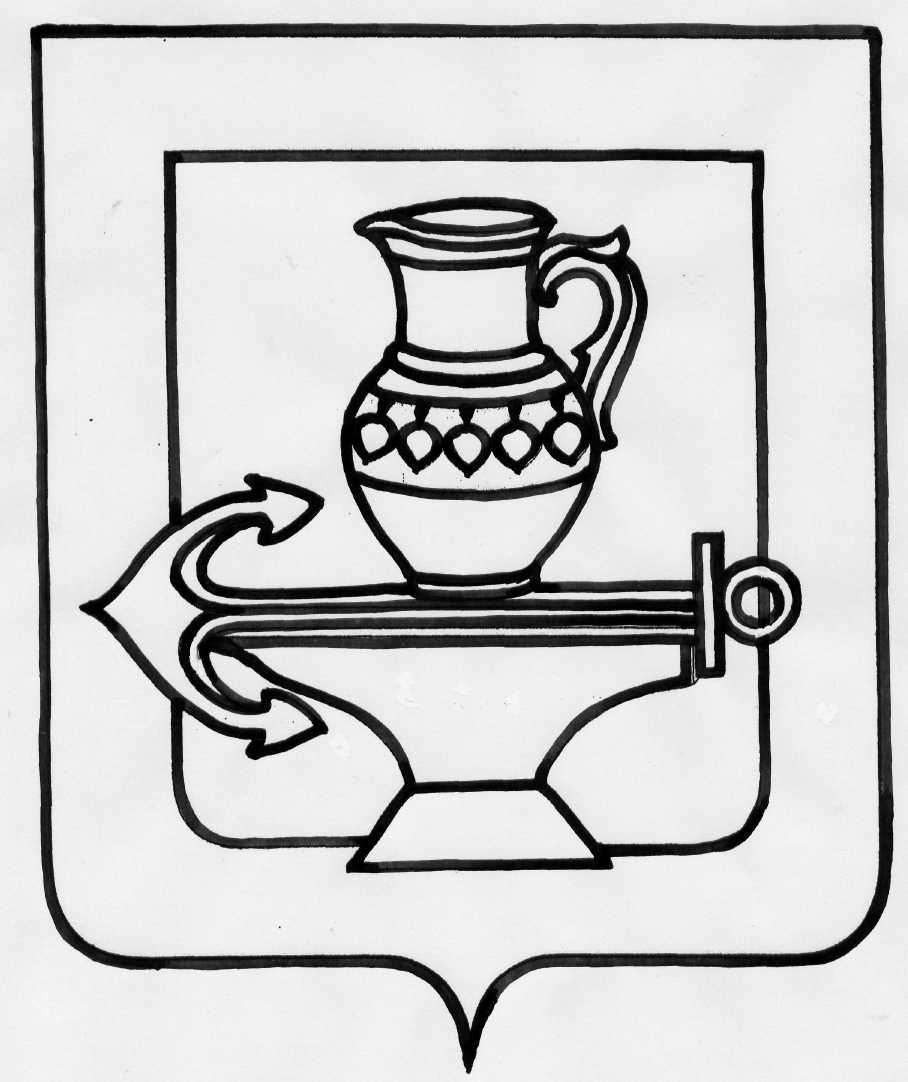 РОССИЙСКАЯ ФЕДЕРАЦИЯЛИПЕЦКАЯ ОБЛАСТЬЛИПЕЦКИЙ МУНИЦИПАЛЬНЫЙ РАЙОН РАСПОРЯЖЕНИЕАдминистрации сельского поселения Введенский сельсовет16.11.2020 года                                  с. Ильино                                        № 47   О мерах по осуществлению мероприятий по обеспечению безопасности людей на водных объектах, охраны их жизни и здоровьяна территории сельского поселения Введенский сельсовет Липецкого муниципального района Липецкой области в зимний период 2020-2021 годовВ соответствии с федеральными законами от 21 декабря 1994 года № 68-ФЗ «О защите населения и территорий от чрезвычайных ситуаций природного и техногенного характера», от 6 октября 2003 года № 131-ФЗ «Об общих принципах организации местного самоуправления в Российской Федерации», в целях обеспечения безопасности граждан, снижения несчастных случаев и гибели людей на водных объектах, находящихся на территории сельского поселения Введенский сельсовет Липецкого муниципального района Липецкой области, в зимний период  Утвердить «План мероприятий по обеспечению безопасности людей на водных объектах,  находящихся на территории сельского поселения Введенский сельсовет Липецкого муниципального района Липецкой области, в зимний период 2020-2021 годов».Утвердить состав профилактической группы с целью патрулирования водных объектов, находящихся на территории сельского поселения Введенский сельсовет Липецкого муниципального района Липецкой области.Организовать совместные рейды с участковыми полиции района на водоёмах, находящихся на территории сельского поселения Введенский сельсовет Липецкого муниципального района Липецкой области 1 раз в неделю.Организовать информационное обеспечение населения по вопросам обучения и соблюдения необходимых мер безопасности на водных объектах в зимний период.Разместить настоящее распоряжение на официальном сайте администрации сельского поселения Введенский сельсовет Липецкого муниципального района Липецкой области в информационно-коммуникационной сети «Интернет».Контроль за исполнением настоящего распоряжения оставляю за собой.Глава  сельского поселенияВведенский сельсовет:                                                            Д. В. ДорожинскийПриложение 1к распоряжению №47 от 16.11.2020 г.УТВЕРЖДАЮГлава администрациисельского поселения Введенский сельсоветЛипецкого муниципального района_______________________ Д.В. Дорожинский«___» _______________ 20____ г.План мероприятий по обеспечению безопасности людей на водных объектах, находящихся на территории сельского поселения Введенский сельсовет Липецкого муниципального района Липецкой области, в зимний период 2020-2021 годовПриложение 2к распоряжению №47 от 16.11.2020 г.УТВЕРЖДАЮГлава администрациисельского поселения Введенский сельсоветЛипецкого муниципального района_______________________ Д.В. Дорожинский«___» _______________ 20____ г.Состав профилактической группы патрулирования водных объектов, находящихся на территории сельского поселения Введенский сельсовет Липецкого муниципального района Липецкой областиДорожинский Денис Викторович – глава администрации сельского поселения Введенский сельсовет;Борцова Наталья Викторовна – старший инспектор администрации сельского поселения Введенский сельсовет;Торопцева Екатерина Сергеевна - старший инспектор администрации сельского поселения Введенский сельсовет;Мещалкина Алла Александровна - инспектор администрации сельского поселения Введенский сельсовет;Туранин Александр Сергеевич - инспектор администрации сельского поселения Введенский сельсовет;Денисов Илья Викторович – водитель администрации сельского поселения Введенский сельсовет;Старший участковый уполномоченный полиции ОМВД России по Липецкому району – Чернявский М.А. (по согласованию);Командир ОПСП №32 с. Никольское – Гущин С.В. (по согласованию).№п/пПланируемые мероприятияСроквыполненияИсполнителиОтметка овыполнении1. Общие вопросы1. Общие вопросы1. Общие вопросы1. Общие вопросы1. Общие вопросы1.1Разработка и утверждение плана мероприятий по обеспечению безопасности людей на водных объектах в зимний период 2020-2021 годовноябрь 2020 г.Старший инспектор администрации сельскогопоселения Введенский сельсовет Борцова Н.В.1.2Подведение итогов деятельностиадминистрации сельскогопоселения Введенский сельсовет по обеспечению безопасности граждан, снижения несчастных случаев и гибели людей на водных объектах, находящихся на территории сельского поселения Введенский сельсовет в зимний периодапрель 2021 г.Главаадминистрации сельскогопоселения Введенский сельсовет Дорожинский Д.В.2. Обеспечение безопасности людей на водных объектах в зимний период2. Обеспечение безопасности людей на водных объектах в зимний период2. Обеспечение безопасности людей на водных объектах в зимний период2. Обеспечение безопасности людей на водных объектах в зимний период2. Обеспечение безопасности людей на водных объектах в зимний период2.1Выставить информационныепредупреждающие знаки на водоёмах в опасных местах выхода людей на лёд (промоины, проруби, тонкий лёд).ноябрь2020 г.Инспектор администрации сельскогопоселения Введенский сельсовет Туранин А.С.2.2Организация и проведение мероприятий «О безопасности людей наводных объектах в зимний период»ноябрь2020 г,февраль 2021 г.ДиректорМБУК  Введенский ЦКиДЮрова Г.С.2.3Организация, подготовка и размещение памяток«Правила поведения, меры безопасностина льду»ноябрь, февральИнспекторы администрации сельскогопоселения Введенский сельсовет Туранин А.С., Шакурина Л.А.